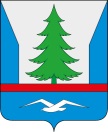 СОВЕТ ДЕПУТАТОВГОРОДСКОГО ПОСЕЛЕНИЯ ЗЕЛЕНОБОРСКИЙКАНДАЛАКШСКОГО РАЙОНАМУРМАНСКОЙ ОБЛАСТИ ЧЕТВЕРТОГО СОЗЫВАРЕШЕНИЕот 16 декабря 2019 года                                                                                            №  551Об утверждении повестки дня очередного заседания Совета депутатов городского поселения Зеленоборский Кандалакшского района четвертого созываСовет депутатов городского поселения Зеленоборский Кандалакшского района РЕШИЛ:            1 . Об утверждении бюджета   городского поселения Зеленоборский Кандалакшского района на 2020 год и на плановый период 2021 и 2022 годов» 2 чтение.          2. Об утверждении бюджета   городского поселения Зеленоборский Кандалакшского района на 2020 год и на плановый период 2021 и 2022 годов»            3. О внесении изменений в Положение об Администрации городского поселения Зеленоборский Кандалакшского района.            4. О внесении изменений в Устав городского поселения Зеленоборский Кандалакшского района            5. О согласовании на отчуждение муниципального недвижимого имущества п. Зеленоборский, ул. Ковдозерская , д.28Глава муниципального образования                                                            И.Н.Самарина